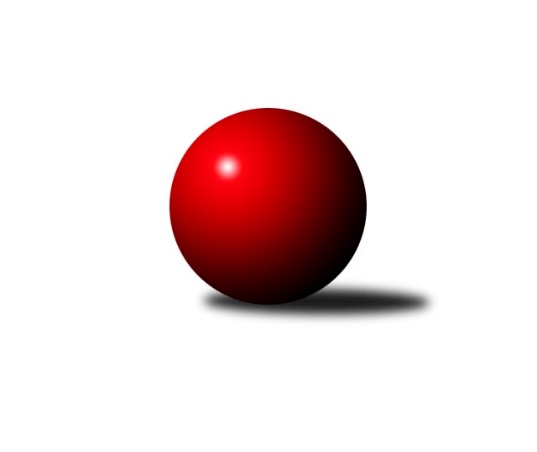 Č.8Ročník 2017/2018	4.11.2017Nejlepšího výkonu v tomto kole: 1718 dosáhlo družstvo: TJ Elektrárny Kadaň COkresní přebor - skupina A 2017/2018Výsledky 8. kolaSouhrnný přehled výsledků:TJ Sokol Údlice C	- SKK Podbořany B	1:5	1543:1599	3.5:4.5	2.11.SKK Bílina C	- TJ MUS Most	1:5	1419:1561	1.0:7.0	2.11.TJ Elektrárny Kadaň C	- TJ VTŽ Chomutov C	6:0	1718:1595	7.0:1.0	2.11.Sokol Spořice B	- TJ Sokol Údlice B	1:5	1528:1563	4.5:4.5	4.11.Sokol Spořice D	- TJ KK Louny B	5:1	1506:1424	6.0:2.0	4.11.TJ Lokomotiva Žatec B	- SKK Podbořany C	6:0	1653:1503	8.0:0.0	4.11.TJ Lokomotiva Žatec C	- Sokol Spořice C	2:4	1478:1580	3.0:5.0	4.11.Tabulka družstev:	1.	TJ Sokol Údlice B	8	7	1	0	39.0 : 9.0 	40.5 : 24.5 	 1620	15	2.	TJ Lokomotiva Žatec B	8	5	3	0	32.0 : 16.0 	40.5 : 23.5 	 1647	13	3.	Sokol Spořice C	8	6	1	1	31.0 : 17.0 	35.0 : 25.0 	 1563	13	4.	Sokol Spořice B	8	5	1	2	31.0 : 17.0 	42.0 : 23.0 	 1641	11	5.	TJ MUS Most	8	5	0	3	29.0 : 19.0 	39.5 : 24.5 	 1594	10	6.	TJ Elektrárny Kadaň C	8	5	0	3	27.0 : 21.0 	37.0 : 27.0 	 1592	10	7.	TJ KK Louny B	8	3	2	3	25.0 : 23.0 	31.0 : 33.0 	 1601	8	8.	Sokol Spořice D	8	3	1	4	22.0 : 26.0 	30.0 : 34.0 	 1487	7	9.	SKK Podbořany B	8	3	0	5	20.0 : 28.0 	29.5 : 34.5 	 1562	6	10.	TJ Lokomotiva Žatec C	8	3	0	5	20.0 : 28.0 	23.0 : 41.0 	 1501	6	11.	TJ VTŽ Chomutov C	8	2	1	5	15.0 : 33.0 	24.0 : 40.0 	 1535	5	12.	TJ Sokol Údlice C	8	2	0	6	19.0 : 29.0 	30.5 : 33.5 	 1553	4	13.	SKK Bílina C	8	1	0	7	13.0 : 35.0 	23.5 : 40.5 	 1487	2	14.	SKK Podbořany C	8	1	0	7	13.0 : 35.0 	19.0 : 41.0 	 1514	2Podrobné výsledky kola:	 TJ Sokol Údlice C	1543	1:5	1599	SKK Podbořany B	Milan Daniš	 	 193 	 193 		386 	 0:2 	 466 	 	197 	 269		Jiří Kartus	Jiří Suchánek	 	 190 	 193 		383 	 1:1 	 404 	 	219 	 185		Václav Šváb	Karel Nudčenko	 	 171 	 205 		376 	 0.5:1.5 	 386 	 	181 	 205		Zdeněk Ausbuher	Jaroslava Paganiková	 	 203 	 195 		398 	 2:0 	 343 	 	164 	 179		Bára Zemanovározhodčí: Nejlepší výkon utkání: 466 - Jiří Kartus	 SKK Bílina C	1419	1:5	1561	TJ MUS Most	Rudolf Podhola	 	 186 	 220 		406 	 1:1 	 370 	 	195 	 175		Václav Krist	Jana Černíková	 	 182 	 176 		358 	 0:2 	 381 	 	191 	 190		Roman Moucha	Karel Hulha	 	 149 	 149 		298 	 0:2 	 393 	 	179 	 214		Josef Drahoš	Václav Sikyta	 	 195 	 162 		357 	 0:2 	 417 	 	199 	 218		Rudolf Šamajrozhodčí: Nejlepší výkon utkání: 417 - Rudolf Šamaj	 TJ Elektrárny Kadaň C	1718	6:0	1595	TJ VTŽ Chomutov C	Jaroslav Seifert	 	 244 	 199 		443 	 2:0 	 382 	 	210 	 172		Pavel Vaníček	Miriam Nocarová	 	 203 	 196 		399 	 2:0 	 369 	 	198 	 171		Dančo Bosilkov	Pavel, ml. Nocar ml.	 	 218 	 221 		439 	 2:0 	 429 	 	210 	 219		Viktor Žďárský	Jan Zach	 	 226 	 211 		437 	 1:1 	 415 	 	198 	 217		Milan Šmejkalrozhodčí: Nejlepší výkon utkání: 443 - Jaroslav Seifert	 Sokol Spořice B	1528	1:5	1563	TJ Sokol Údlice B	Miroslav Lazarčik	 	 181 	 182 		363 	 1:1 	 366 	 	192 	 174		Michal Šlajchrt	Petr Vokálek	 	 191 	 177 		368 	 0:2 	 411 	 	204 	 207		Jaroslav Hodinář	Marek Sýkora	 	 165 	 199 		364 	 1:1 	 390 	 	202 	 188		Václav Šulc	Jitka Jindrová	 	 198 	 235 		433 	 2:0 	 396 	 	189 	 207		Jaroslav Vernerrozhodčí: Nejlepší výkon utkání: 433 - Jitka Jindrová	 Sokol Spořice D	1506	5:1	1424	TJ KK Louny B	Boleslava Slunéčková	 	 195 	 197 		392 	 2:0 	 349 	 	167 	 182		Miloš Kubizňák	Michaela Černá	 	 157 	 174 		331 	 0:2 	 358 	 	171 	 187		Martin Král	Milan Černý	 	 175 	 206 		381 	 2:0 	 340 	 	173 	 167		Aleš Kopčík	Petr Andres	 	 205 	 197 		402 	 2:0 	 377 	 	194 	 183		Miroslav Sodomkarozhodčí: Nejlepší výkon utkání: 402 - Petr Andres	 TJ Lokomotiva Žatec B	1653	6:0	1503	SKK Podbořany C	Michaela Šuterová	 	 221 	 208 		429 	 2:0 	 380 	 	185 	 195		Matěj Mára	Lubomír Ptáček	 	 197 	 199 		396 	 2:0 	 374 	 	177 	 197		Vlastimil Heryšer	Zdeněk Verner	 	 208 	 225 		433 	 2:0 	 372 	 	189 	 183		Jan Zajíc	Michal Dvořák	 	 201 	 194 		395 	 2:0 	 377 	 	184 	 193		David Alföldirozhodčí: Nejlepší výkon utkání: 433 - Zdeněk Verner	 TJ Lokomotiva Žatec C	1478	2:4	1580	Sokol Spořice C	Pavla Vacinková	 	 198 	 164 		362 	 0:2 	 448 	 	213 	 235		Radek Šelmek	Eva Chotová	 	 181 	 185 		366 	 0:2 	 394 	 	205 	 189		Tomáš Raisr	Miroslav Vízek	 	 172 	 212 		384 	 1:1 	 381 	 	198 	 183		Jiřina Kařízková	Pavel Vacinek	 	 180 	 186 		366 	 2:0 	 357 	 	177 	 180		Milada Pšeničkovározhodčí: Nejlepší výkon utkání: 448 - Radek ŠelmekPořadí jednotlivců:	jméno hráče	družstvo	celkem	plné	dorážka	chyby	poměr kuž.	Maximum	1.	Michal Dvořák 	TJ Lokomotiva Žatec B	437.88	300.0	137.9	6.5	4/5	(475)	2.	Rudolf Podhola 	SKK Bílina C	433.95	291.9	142.1	4.3	4/4	(458)	3.	Václav, ml. Valenta  ml.	TJ KK Louny B	433.67	296.1	137.6	4.8	3/4	(480)	4.	Radek Šelmek 	Sokol Spořice C	428.40	299.4	129.0	7.9	5/5	(450)	5.	Zdeněk Verner 	TJ Lokomotiva Žatec B	428.17	291.3	136.8	6.7	4/5	(454)	6.	Rudolf Šamaj 	TJ MUS Most	428.17	294.1	134.1	5.3	3/4	(444)	7.	Roman Moucha 	TJ MUS Most	428.13	293.1	135.0	8.0	4/4	(472)	8.	Jaroslav Verner 	TJ Sokol Údlice B	427.35	294.6	132.8	6.0	5/5	(477)	9.	Jitka Jindrová 	Sokol Spořice B	424.80	295.7	129.2	5.8	4/4	(440)	10.	Josef Drahoš 	TJ MUS Most	421.50	290.8	130.7	6.7	3/4	(438)	11.	Blažej Kašný 	TJ Sokol Údlice C	420.19	288.9	131.3	3.8	4/4	(453)	12.	Jiří Kartus 	SKK Podbořany B	417.80	293.4	124.4	7.9	5/5	(466)	13.	Petr Andres 	Sokol Spořice D	416.00	280.3	135.7	5.8	2/3	(434)	14.	Miroslav Sodomka 	TJ KK Louny B	414.83	296.9	117.9	8.9	4/4	(445)	15.	Miroslav Lazarčik 	Sokol Spořice B	414.58	291.3	123.3	6.3	3/4	(430)	16.	Jaroslav Hodinář 	TJ Sokol Údlice B	414.13	291.0	123.1	7.1	5/5	(438)	17.	Zdeněk, ml. Ptáček  ml.	TJ Lokomotiva Žatec B	411.50	284.8	126.8	6.3	4/5	(439)	18.	Jaroslav Seifert 	TJ Elektrárny Kadaň C	409.70	286.0	123.8	7.3	4/4	(446)	19.	Martina Kuželová 	Sokol Spořice B	409.44	283.3	126.1	4.7	3/4	(431)	20.	Michaela Šuterová 	TJ Lokomotiva Žatec B	405.69	281.2	124.5	7.8	4/5	(429)	21.	Jaroslava Paganiková 	TJ Sokol Údlice C	405.25	282.6	122.7	9.8	3/4	(414)	22.	Marek Sýkora 	Sokol Spořice B	403.00	280.5	122.5	8.9	3/4	(415)	23.	Viktor Žďárský 	TJ VTŽ Chomutov C	402.83	290.4	112.4	11.7	5/5	(435)	24.	Jan Zach 	TJ Elektrárny Kadaň C	401.06	276.8	124.3	8.8	4/4	(437)	25.	Milan Šmejkal 	TJ VTŽ Chomutov C	398.33	292.3	106.0	9.4	4/5	(416)	26.	Milan Černý 	Sokol Spořice D	398.25	282.0	116.3	9.1	2/3	(426)	27.	Pavel, st. Nocar  st.	TJ Elektrárny Kadaň C	397.92	274.6	123.3	7.2	4/4	(464)	28.	Ladislav Smreček 	TJ KK Louny B	397.11	284.3	112.8	12.3	3/4	(426)	29.	Miloš Kubizňák 	TJ KK Louny B	396.25	276.1	120.1	12.1	4/4	(436)	30.	Václav Šváb 	SKK Podbořany B	395.58	280.3	115.3	8.1	4/5	(431)	31.	Tomáš Raisr 	Sokol Spořice C	395.00	277.4	117.6	8.2	4/5	(426)	32.	David Alföldi 	SKK Podbořany C	394.50	270.3	124.3	8.6	4/5	(440)	33.	Jan Čermák 	TJ Lokomotiva Žatec C	392.67	282.2	110.5	10.7	3/3	(416)	34.	Miroslav Šlosar 	TJ MUS Most	390.75	288.5	102.3	14.5	4/4	(411)	35.	Petr Vokálek 	Sokol Spořice B	389.08	283.2	105.9	12.0	4/4	(421)	36.	Daniel Nudčenko 	TJ Sokol Údlice C	388.00	262.3	125.7	10.7	3/4	(438)	37.	Dančo Bosilkov 	TJ VTŽ Chomutov C	386.43	277.5	108.9	11.0	5/5	(414)	38.	Jiřina Kařízková 	Sokol Spořice C	386.07	275.9	110.2	8.7	5/5	(413)	39.	Miriam Nocarová 	TJ Elektrárny Kadaň C	385.05	272.3	112.8	10.8	4/4	(416)	40.	Zdeněk Ausbuher 	SKK Podbořany B	382.63	277.0	105.6	14.6	4/5	(419)	41.	Aleš Kopčík 	TJ KK Louny B	382.50	277.7	104.8	9.7	3/4	(453)	42.	Lubomír Ptáček 	TJ Lokomotiva Žatec B	381.92	279.9	102.0	13.2	4/5	(406)	43.	Matěj Mára 	SKK Podbořany C	381.70	268.7	113.0	9.8	5/5	(418)	44.	Václav Šulc 	TJ Sokol Údlice B	381.63	263.6	118.0	7.8	4/5	(396)	45.	Rudolf Hofmann 	TJ Lokomotiva Žatec C	377.17	265.7	111.5	10.2	3/3	(408)	46.	Jana Černíková 	SKK Bílina C	376.40	275.0	101.5	13.6	4/4	(418)	47.	Milan Daniš 	TJ Sokol Údlice C	376.17	271.1	105.1	14.1	3/4	(391)	48.	Pavel Vacinek 	TJ Lokomotiva Žatec C	374.88	267.5	107.4	10.3	2/3	(408)	49.	Michaela Černá 	Sokol Spořice D	371.50	279.6	91.9	14.8	2/3	(392)	50.	Boleslava Slunéčková 	Sokol Spořice D	371.39	270.3	101.1	15.3	3/3	(392)	51.	Bára Zemanová 	SKK Podbořany B	369.67	267.5	102.2	13.3	4/5	(431)	52.	Eva Chotová 	TJ Lokomotiva Žatec C	366.83	271.4	95.4	14.3	3/3	(408)	53.	Pavel Vaníček 	TJ VTŽ Chomutov C	366.00	259.3	106.8	9.5	4/5	(382)	54.	Václav Krist 	TJ MUS Most	365.00	267.4	97.6	13.4	3/4	(389)	55.	Miroslav Vízek 	TJ Lokomotiva Žatec C	364.89	266.5	98.4	13.5	3/3	(400)	56.	Jitka Váňová 	TJ VTŽ Chomutov C	356.75	262.1	94.6	14.8	4/5	(412)	57.	Václav Sikyta 	SKK Bílina C	355.17	257.4	97.8	15.6	3/4	(381)	58.	Gustav Marenčák 	Sokol Spořice D	348.50	262.5	86.0	14.5	2/3	(367)	59.	Milada Pšeničková 	Sokol Spořice C	347.75	262.3	85.5	16.0	4/5	(361)	60.	Ladislav Veselý 	TJ MUS Most	320.33	241.5	78.8	21.0	3/4	(387)	61.	Andrea Fialová 	Sokol Spořice D	312.67	236.7	76.0	19.7	3/3	(324)		Pavel, ml. Nocar  ml.	TJ Elektrárny Kadaň C	439.00	297.0	142.0	11.0	1/4	(439)		Jindřich Šebelík 	TJ Sokol Údlice B	412.50	289.8	122.7	7.5	2/5	(422)		Lada Strnadová 	TJ Elektrárny Kadaň C	411.50	289.0	122.5	8.5	1/4	(433)		Martin Lázna 	TJ KK Louny B	409.00	284.0	125.0	11.0	1/4	(409)		Karel Nudčenko 	TJ Sokol Údlice C	394.13	270.3	123.9	8.3	2/4	(405)		Eduard Houdek 	TJ Sokol Údlice B	393.33	287.7	105.7	11.0	3/5	(398)		Stanislav Třešňák 	SKK Podbořany C	392.33	264.0	128.3	9.7	3/5	(430)		Šárka Uhlíková 	TJ Lokomotiva Žatec B	391.50	276.5	115.0	8.2	2/5	(396)		Milan Kozler 	SKK Podbořany C	388.33	272.0	116.3	11.0	3/5	(409)		Michal Šlajchrt 	TJ Sokol Údlice B	387.89	273.2	114.7	9.0	3/5	(420)		Marek Půta 	SKK Podbořany B	385.00	270.2	114.8	10.0	3/5	(435)		Tadeáš Zeman 	SKK Podbořany B	378.00	268.3	109.7	13.3	3/5	(419)		Václav Talián 	SKK Bílina C	371.00	275.0	96.0	15.0	1/4	(371)		Vlastimil Heryšer 	SKK Podbořany C	369.17	271.2	98.0	13.2	3/5	(402)		Jan Zajíc 	SKK Podbořany C	368.50	254.5	114.0	9.0	2/5	(372)		Jana Černá 	Sokol Spořice C	367.17	265.8	101.3	12.5	3/5	(395)		Michal Janči 	TJ Sokol Údlice C	366.00	265.0	101.0	7.5	2/4	(382)		Martin Král 	TJ KK Louny B	362.75	269.5	93.3	15.8	2/4	(373)		Jiří Suchánek 	TJ Sokol Údlice C	345.50	270.5	75.0	19.5	2/4	(383)		Tomáš Pičkár 	TJ Sokol Údlice C	344.00	239.0	105.0	17.0	1/4	(344)		Pavla Vacinková 	TJ Lokomotiva Žatec C	342.67	256.3	86.3	17.7	1/3	(362)		Veronika Šílová 	SKK Bílina C	329.00	245.5	83.5	16.3	2/4	(339)		Ladislav Mandinec 	SKK Podbořany C	328.67	253.3	75.3	20.0	3/5	(342)		Karel Hulha 	SKK Bílina C	320.25	233.8	86.5	13.3	2/4	(358)		Josef Kraus 	SKK Bílina C	311.00	242.0	69.0	27.0	1/4	(311)Sportovně technické informace:Starty náhradníků:registrační číslo	jméno a příjmení 	datum startu 	družstvo	číslo startu19477	Rudolf Šamaj	02.11.2017	TJ MUS Most	6x3953	Rudolf Podhola	02.11.2017	SKK Bílina C	8x1666	Jaroslav Verner	04.11.2017	TJ Sokol Údlice B	8x15981	Zdeněk Verner	04.11.2017	TJ Lokomotiva Žatec B	6x22978	Viktor Žďárský	02.11.2017	TJ VTŽ Chomutov C	8x12473	Jaroslav Seifert	02.11.2017	TJ Elektrárny Kadaň C	8x13090	Michaela Šuterová	04.11.2017	TJ Lokomotiva Žatec B	7x17459	Michal Dvořák	04.11.2017	TJ Lokomotiva Žatec B	5x3337	Pavel Vaníček	02.11.2017	TJ VTŽ Chomutov C	5x1695	Jitka Jindrová	04.11.2017	Sokol Spořice B	8x24828	Zdeněk Ausbuher	02.11.2017	SKK Podbořany B	5x4010	Václav Šváb	02.11.2017	SKK Podbořany B	7x20012	Lubomír Ptáček	04.11.2017	TJ Lokomotiva Žatec B	6x24489	David Alföldi	04.11.2017	SKK Podbořany C	6x12810	Jiří Kartus	02.11.2017	SKK Podbořany B	6x24152	Dančo Bosilkov	02.11.2017	TJ VTŽ Chomutov C	8x24130	Pavel Vacinek	04.11.2017	TJ Lokomotiva Žatec C	5x3996	Eva Chotová	04.11.2017	TJ Lokomotiva Žatec C	6x17864	Petr Andres	04.11.2017	Sokol Spořice D	7x21303	Jan Zach	02.11.2017	TJ Elektrárny Kadaň C	7x1671	Jaroslav Hodinář	04.11.2017	TJ Sokol Údlice B	7x23236	Milan Daniš	02.11.2017	TJ Sokol Údlice C	6x
Hráči dopsaní na soupisku:registrační číslo	jméno a příjmení 	datum startu 	družstvo	Program dalšího kola:9. kolo10.11.2017	pá	17:00	TJ MUS Most - TJ Elektrárny Kadaň C	10.11.2017	pá	17:30	TJ KK Louny B - TJ Lokomotiva Žatec C	11.11.2017	so	13:15	SKK Podbořany B - SKK Bílina C	11.11.2017	so	13:30	SKK Podbořany C - TJ Sokol Údlice C	11.11.2017	so	14:30	TJ Sokol Údlice B - Sokol Spořice D	11.11.2017	so	14:30	TJ VTŽ Chomutov C - Sokol Spořice B	11.11.2017	so	15:00	Sokol Spořice C - TJ Lokomotiva Žatec B	Nejlepší šestka kola - absolutněNejlepší šestka kola - absolutněNejlepší šestka kola - absolutněNejlepší šestka kola - absolutněNejlepší šestka kola - dle průměru kuželenNejlepší šestka kola - dle průměru kuželenNejlepší šestka kola - dle průměru kuželenNejlepší šestka kola - dle průměru kuželenNejlepší šestka kola - dle průměru kuželenPočetJménoNázev týmuVýkonPočetJménoNázev týmuPrůměr (%)Výkon2xJiří KartusPodbořany B4661xJiří KartusPodbořany B117.314662xRadek ŠelmekSpořice C4485xJitka JindrováSpořice B116.844333xJaroslav SeifertEl. Kadaň C4434xRadek ŠelmekSpořice C114.844481xPavel, ml. Nocar ml.El. Kadaň C4393xZdeněk VernerŽatec B110.994332xJan ZachEl. Kadaň C4373xJaroslav HodinářÚdlice B110.914113xZdeněk VernerŽatec B4331xMichaela ŠuterováŽatec B109.97429